(Группа раннего возраста)Песня «Спать не хочет бурый мишка»Текст Валентина РябковаСпать не хочет бурый мишка -
Вот такой он шалунишка.
Я топтыжку покачаю:
Баю-баю, баю-баю.
Ты ложись-ка на кроватку,Спи, мой мишка, сладко-сладко.
Я ведь тоже засыпаю:
Баю-баю, баю-баю.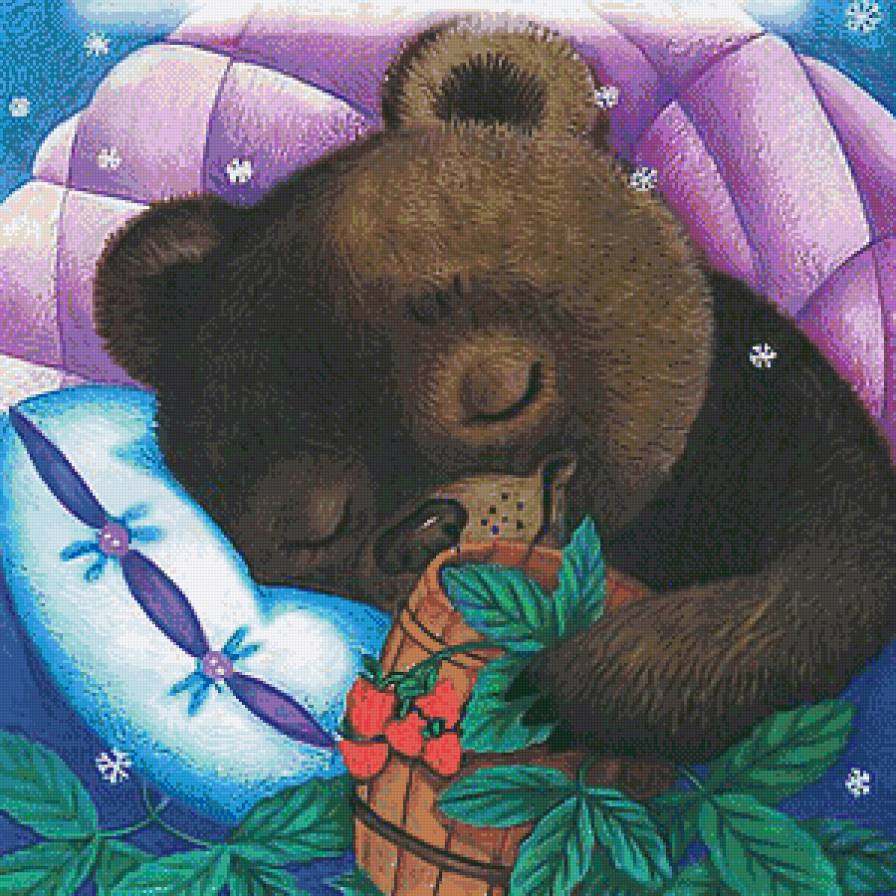 (Группа младшего возраста)Песня «Машина»Текст песни  Тамара Попатенко1. В машине, в машинеШофёр сидит.Машина, машинаИдёт, гудит.Би-би-би! Би-би-би!2. В машине, в машинеДетей полно.Поехали дети,Глядят в окно.Би-би-би! Би-би-би!3.Вот поле, вот речка,Вот лес густой.Приехали дети,Машина, стой!Би-би-би! Би-би-би!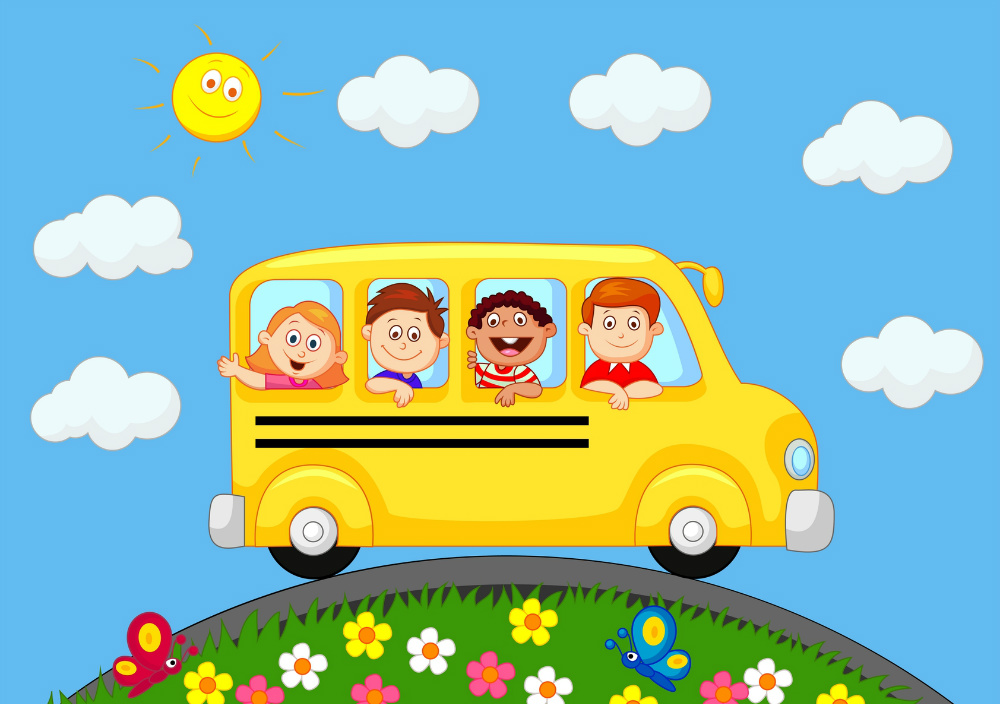 (Группа среднего возраста)Песня «Строим дом»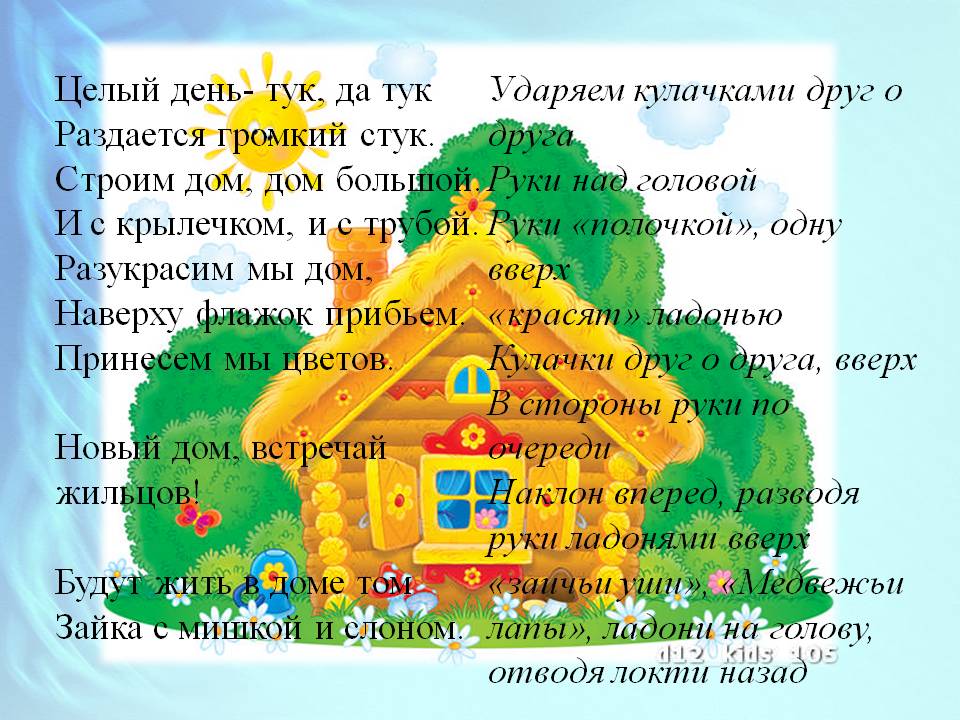 (Группа старшего возраста)Песня «Песенка друзей»Музыка В. ГерчикВсем советуем дружить,
Ссориться не смейте!
Без друзей нам не прожить,
Ни за что на свете!

Припев:
Ни за что, ни за что,
Ни за что на свете!
Ни за что, ни за что,
Ни за что на свете!

2. Не бросай друзей своих,
Будь за них в ответе.
Не давай в обиду их
Никому на свете!

Припев:
Никому, никому,
Никому на свете!
Никому, никому,
Никому на свете!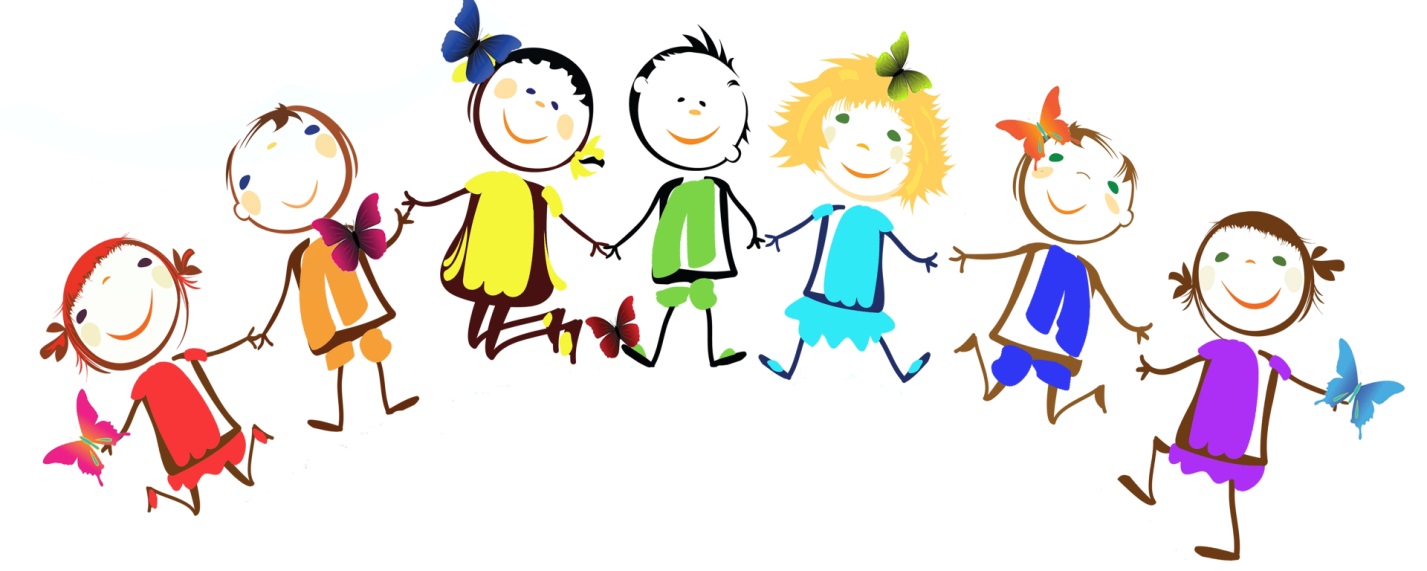 